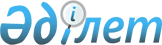 О внесении изменений в Решение Комиссии Таможенного союза от 27 ноября 2009 г. № 130 и Приложение № 7 к Решению Комиссии Таможенного союза от 20 сентября 2010 г. № 378 в отношении гемопоэтических стволовых клеток и костного мозгаРешение Комиссии таможенного союза от 18 ноября 2011 года № 858

      Комиссия Таможенного союза решила:



      1. Внести в подпункт 7.1.16. Решения Комиссии Таможенного союза от 27 ноября 2009 года № 130 следующее изменения:



      после слов: «Незарегистрированные лекарственные средства» дополнить словами: «, а также гемопоэтические стволовые клетки и (или) костный мозг для проведения неродственной трансплантации»;



      после слов: «государства - члена Таможенного союза,» слова: «в компетенцию которого входят вопросы контроля и надзора в сфере обращения лекарственных средств» заменить словами: «определяемым в соответствии с законодательством государства-члена Таможенного союза.».



      2. Внести в раздел 1 Приложения № 7 к Решению Комиссии Таможенного союза от 20 сентября 2010 г. № 378 (код РЗ) следующие изменения:



      после слов: «незарегистрированных лекарственных средств» дополнить словами: «, а также гемопоэтических стволовых клеток и (или) костного мозга для проведения неродственной трансплантации»;



      после слов: «государства - члена Таможенного союза,» слова: «в компетенцию которого входят вопросы контроля и надзора в сфере обращения лекарственных средств» заменить словами: «определяемым в соответствии с законодательством государства-члена Таможенного союза.».



      3. Настоящее Решение вступает в силу с даты его официального опубликования.Члены Комиссии Таможенного союза:
					© 2012. РГП на ПХВ «Институт законодательства и правовой информации Республики Казахстан» Министерства юстиции Республики Казахстан
				От Республики

БеларусьОт Республики

КазахстанОт Российской

ФедерацииС. РумасУ. ШукеевИ. Шувалов